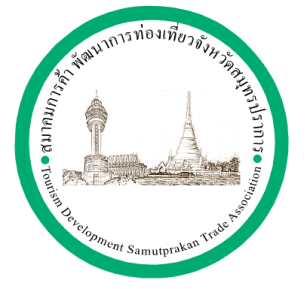 สมาคมการค้า พัฒนาการท่องเที่ยวจังหวัดสมุทรปราการTOURISM DEVELOPMENT SAMUTPRAKAN TRADE ASSOCIATIONใบสมัครสมาชิกสมาคมการค้า พัฒนาการท่องเที่ยวจังหวัดสมุทรปราการสมาชิกเลขที่.....................................................ที่......................................................................................................วันที่........................เดือน..............................................พ.ศ. ..................................ข้าพเจ้า(นาย/นาง/นางสาว).................................................................นามสกุล......................................................อายุ.............ปี อยู่บ้านเลขที่....................หมู่ที่.............ถนน................................ตำบล...........................................อำเภอ.........................................จังหวัด...........................................รหัสไปรษณีย์.....................................โทรศัพท์.....................................โทรสาร.........................................โทรศัพท์มือถือ..............................................e-mail: ………………………………………………………….สถานที่ทำงาน (หน่วยงาน/บริษัท/หจก./ร้าน).........................................................................................................ตำแหน่ง...................................................................................................................................................................สำนักงานเลขที่......................หมู่ที่................ถนน...................................ตำบล......................................................อำเภอ...................................................จังหวัด................................................รหัสไปรษณีย์..................................e-mail: ………………………………………….website……………………………………..................ข้าพเจ้าขอสมัครเป็น สมาชิกสามัญ ของสมาคมการค้า พัฒนาการท่องเที่ยงจังหวัดสมุทรปราการ ข้าพเจ้าได้อ่านและเข้าใจระเบียบข้อบังคับสมาคมการค้า พัฒนาการท่องเที่ยงจังหวัดสมุทรปราการ เป็นอย่างดีแล้ว และพร้อมที่จะปฎิบัติตามระเบียบข้อบังคับดังกล่าวของสมาคมการค้า พัฒนาการท่องเที่ยงจังหวัดสมุทรปราการ             ทุกประการลงชื่อ.......................................................ผู้สมัคร(.....................................................)ลงชื่อ..............................................ผู้รับรอง		ลงชื่อ..............................................ผู้รับรอง        (...............................................)			        (...............................................)          สมาชิกสามัญเลขที่....................			        สมาชิกสามัญเลขที่....................